2020年城步苗族自治县自然资源局部门预算公开目 录第一部分 2020年部门预算说明第二部分 2020年部门预算表1、部门收支总体情况表2、部门收入总体情况表3、部门支出总体情况表4、财政拨款收支情况表5、一般公共预算支出表6、一般公共预算基本支出表7、一般公共预算“三公”经费支出表8、政府性基金预算支出情况表注：以上部门预算报表中，空表表示本部门无相关收支情况。第一部分 部门预算说明一、部门基本概况（一）职能职责。城步苗族自治县自然资源局是城步苗族自治县人民政府的重要工作部门, 属于全额拨款的行政单位。承担规范国土资源管理秩序、市场秩序、优化配置国土资源、保护耕地、节约集约利用土地资源、地质环境保护、地质灾害预防与治理等保护与合理利用土地资源、矿产资源的责任，并负责规范国土资源权属管理、矿产资源开发管理，依法征收土地、矿产资源收益等工作。（二）机构设置。根据编办批复，我局内设机构有：办公室、政工股、法规政策股、综合规划和地籍测绘管理股、建设用地和耕地保护股、地产交易管理股、矿产开发和地质环境管理股、财务审计股等8个股室和土地开发整理储备中心、国土资源执法监察大队、不动产登记中心、征地拆迁办4个二级单位及13个乡镇国土资源（中心）所。全局工作人员131人（其中财政供养人数115人、自收自支人员16人）。编办核定行政及全额事业编制数共101人，超编14人，其中局机关18人，行政编制14人，参公4人，不动产编制25人，实有22人，乡镇国土所编制51人、土地储备中心编制4人、征地拆迁办编制3人，实有74人。二、部门预算单位构成部门预算为本级预算，纳入编制范围的预算单位包括：  1. 自然资源局本级三、部门收支总体情况（一）收入预算：包括一般公共预算、政府性基金、国有资本经营预算等财政拨款收入，以及经营收入、事业收入等单位资金。2020年本部门收入预算 1216.88  万元，其中，一般公共预算拨款1216.88万元，政府性基金预算拨款 0  万元，国有资本经营预算拨款 0  万元，纳入专户管理的非税收入 0  万元。收入较去年增加329.79 万元，主要是机构改革人员经费的增加，规划部门调入我局10人。（二）支出预算：2020年本部门支出预算 1216.88万元，其中，一般公共服务支出  1000.1 万元，社会保障和就业支出  190.01 万元，卫生健康支出 26.77 万元。支出增加329.79 万元，主要是机构改革人员经费的增加，规划部门调入我局10人。四、一般公共预算拨款支出2020年本部门一般公共预算拨款支出预算 1216.88  万元，其中，一般公共服务支出 1000.1 万元，占  82  %；社会保障和就业支出  190.01 万元，占 16  %；卫生健康支出 26.77 万元占  2  %；……。具体安排情况如下：（一）基本支出：2020年本部门基本支出预算数 963.72 万元，主要是为保障部门正常运转、完成日常工作任务而发生的各项支出，包括用于基本工资、津贴补贴等人员经费以及办公费、印刷费、水电费、办公设备购置等公用经费。（二）项目支出：2020年本部门项目支出预算 253.16  万元，主要是部门为完成特定行政工作任务或事业发展目标而发生的支出，包括有关事业发展专项、专项业务费、基本建设支出等，其中：高标准农田建设统一上图入库工作经费70.36万元，城镇基准地价更新服务费用25.8万元，土地整治项目损毁工程资金157万元。五、政府性基金预算支出2020年本部门政府性基金支出预算 0  万元，其中，科学技术支出 0  万元，占  0  %；文化旅游体育与传媒支出   万元，占 0   %；……。其他重要事项的情况说明（一）机关运行经费：2020年本部门机关本级行政事业单位的机关运行经费76.31 万元，比上年预算减少 6 万元，减少42 %，主要是减少办公费用等。（二）“三公”经费预算：2020年本部门机关本级家行政事业单位“三公”经费预算数为32  万元，其中，公务接待费 26万元，公务用车购置及运行费6 万元（其中，公务用车购置费 0万元，公务用车运行费0 万元），因公出国（境）费   0 万元。2020年“三公”经费预算较2019年持平，主要是严格执行八项规定，厉行节约。（三）一般性支出情况：2020年本部门会议费预算  0 万元，拟召开 0 会议，人数  0 人；培训费预算 0  万元，拟开展  0 培训，人数 0  人；拟举办 0  等节庆、晚会、论坛、赛事活动，经费预算 0万元。（四）政府采购情况：2020年本部门政府采购预算总额   万元，其中，货物类采购预算 0  万元；工程类采购预算 0  万元；服务类采购预算  0 万元。（五）国有资产占用使用及新增资产配置情况：截至2019年12月底，本部门共有公务用车 1辆，其中，机要通信用车  0 辆，应急保障用车0  辆，执法执勤用车0  辆，特种专业技术用车 0 辆，其他按照规定配备的公务用车 0 辆；单位价值50万元以上通用设备  0 台，单位价值100万元以上专用设备 0  台。2020年拟新增配置公务用车 0 辆，其中，机要通信用车 0  辆，应急保障用车 0 辆，执法执勤用车 0 辆，特种专业技术用车 0 辆，其他按照规定配备的公务用车 0 辆；新增配备单位价值50万元以上通用设备  0 台，单位价值100万元以上专用设备0   台。（六）预算绩效目标说明：本部门所有支出实行绩效目标管理。纳入2020年部门整体支出绩效目标的金额为 1216.88  万元，其中，基本支出 963.72 万元，项目支出 253.16  万元，具体绩效目标详见报表。七、名词解释1、机关运行经费：是指各部门的公用经费，包括办公及印刷费、邮电费、差旅费、会议费、福利费、日常维修费、专用资料及一般设备购置费、办公用房水电费、办公用房取暖费、办公用房物业管理费、公务用车运行维护费以及其他费用。2、“三公”经费：纳入省（市/县）财政预算管理的“三公“经费，是指用一般公共预算拨款安排的公务接待费、公务用车购置及运行维护费和因公出国（境）费。其中，公务接待费反映单位按规定开支的各类公务接待支出；公务用车购置及运行费反映单位公务用车车辆购置支出（含车辆购置税），以及燃料费、维修费、保险费等支出；因公出国（境）费反映单位公务出国（境）的国际旅费、国外城市间交通费、住宿费、伙食费、培训费、公杂费等等支出。第二部分 2020年部门预算表部门预算公开的表格情况1、部门收支总体情况表表2、部门收入总体情况表3、部门支出总体情况表4、财政拨款收支情况表5、一般公共预算支出表6、一般公共预算基本支出表7、一般公共预算"三公"经费支出表8、政府性基金预算支出情况表2020年部门预算公开表（8张公开表格）见附件12020年部门预算公开的表格情况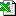 